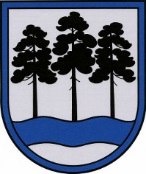 OGRES  NOVADA  PAŠVALDĪBAReģ.Nr.90000024455, Brīvības iela 33, Ogre, Ogres nov., LV-5001tālrunis 65071160, e-pasts: ogredome@ogresnovads.lv, www.ogresnovads.lv SAISTOŠIE NOTEIKUMIOgrēPar pabalstiem bārenim un bez vecāku gādības palikušajam bērnam pēc pilngadības sasniegšanasIzdoti saskaņā ar likuma "Par palīdzību dzīvokļa jautājumu risināšanā" 25.2 panta pirmo un piekto daļu un Ministru kabineta 2005. gada 15. novembra noteikumu Nr. 857 "Noteikumi par sociālajāmgarantijām bārenim un bez vecāku gādības palikušajambērnam, kurš ir ārpusģimenes aprūpē, kā arī pēc ārpusģimenesaprūpes beigšanās" 27., 30., 31. un 31.1 punktuVispārīgie jautājumiSaistošie noteikumi nosaka Ogres novada pašvaldības (turpmāk – Pašvaldība) pabalstus (turpmāk – pabalsti) bārenim un bez vecāku gādības palikušajam bērnam  pēc pilngadības sasniegšanas (turpmāk – bārenis), to apmēru un pabalstu, pieprasīšanas, piešķiršanas un izmaksas kārtību.Pašvaldība bārenim piešķir šādus pabalstus:vienreizēju pabalstu pastāvīgas dzīves uzsākšanai;vienreizēju pabalstu sadzīves priekšmetu un mīkstā inventāra iegādei;pabalstu ikmēneša izdevumu segšanai;mājokļa pabalstu.Pabalstu apmēriVienreizējs pabalsts patstāvīgas dzīves uzsākšanai un vienreizējs pabalsts sadzīves priekšmetu un mīkstā inventāra iegādei tiek piešķirts saskaņā ar Ministru kabineta 2005. gada 15. novembra noteikumiem Nr. 857 “Noteikumi par sociālajām garantijām bārenim un bez vecāku gādības palikušajam bērnam, kurš ir ārpusģimenes aprūpē, kā arī pēc ārpusģimenes aprūpes beigšanās. (26.10.2023. saistošo noteikumu  Nr.24/2023 redakcijā, kas stājas spēkā 13.12.2023.)Svītrots. (26.10.2023. saistošo noteikumu  Nr.24/2023 redakcijā, kas stājas spēkā 13.12.2023.)Pabalsta apmērs ikmēneša izdevumu segšanai ir 25 procenti (noapaļo līdz pilniem euro) no Centrālās statistikas pārvaldes publicētās aktuālās minimālo ienākumu mediānas uz vienu ekvivalento patērētāju mēnesī, bet personām ar invaliditāti 35 procenti (noapaļo līdz pilniem euro) no Centrālās statistikas pārvaldes publicētās aktuālās minimālo ienākumu mediānas uz vienu ekvivalento patērētāju mēnesī.(26.10.2023. saistošo noteikumu  Nr.24/2023 redakcijā, kas stājas spēkā 13.12.2023.)Mājokļa pabalsta apmērs nosakāms, ievērojot Sociālo pakalpojumu un sociālās palīdzības likumā noteiktos mājokļa pabalsta aprēķināšanas noteikumus, ņemot vērā faktiskos bāreņa izdevumus par mājokli.  6.1 Dzīvojamo telpu īres maksas atbalsts mēnesī, saskaņā ar noslēgtā īres līguma nosacījumiem nav vairāk kā EUR 7 (septiņi euro) par 1 m2.(26.10.2023. saistošo noteikumu  Nr.24/2023 redakcijā, kas stājas spēkā 13.12.2023.)Pabalstu pieprasīšanas, piešķiršanas un izmaksas kārtībaPabalstu saņemšanai bārenis ar rakstveida iesniegumu (turpmāk – Iesniegums) vēršas Ogres novada Sociālajā dienestā (turpmāk – Sociālais dienests) vienā no šādiem veidiem:elektroniski – nosūtot uz Sociālā dienesta oficiālo elektronisko adresi;iesniedzot Iesniegumu Sociālajā dienestā;iesniedzot Iesniegumu tuvākajā Pašvaldības klientu apkalpošanas centrā vai valsts pārvaldes vienotajā klientu apkalpošanas centrā;nosūtot Iesniegumu Sociālajam dienestam pa pastu;elektroniski – nosūtot ar drošu elektronisko parakstu parakstītu Iesniegumu Sociālajam dienestam uz elektroniskā pasta adresi ogressd@ogresnovads.lv.Pabalstu pastāvīgas dzīves uzsākšanai izmaksā vienu reizi pēc ārpusģimenes aprūpes izbeigšanās audžuģimenē vai pie aizbildņa. Pabalstu sadzīves priekšmetu un mīkstā inventāra iegādei izmaksā vienu reizi vai par šo summu izsniedz sadzīves priekšmetus un mīksto inventāru. Pabalstu ikmēneša izdevumu segšanai izmaksā katru mēnesi, ja bārenis mācās vispārējās vai profesionālās izglītības iestādē,  studē augstskolā vai koledžā.(26.10.2023. saistošo noteikumu  Nr.24/2023 redakcijā, kas stājas spēkā 13.12.2023.)Mājokļa pabalsts tiek aprēķināts, piešķirts un izmaksāts saskaņā ar likuma “Par palīdzību dzīvokļa jautājumu risināšanā” un Ministru kabineta 2020. gada 17. decembra noteikumos Nr. 809 „Noteikumi par mājsaimniecības materiālās situācijas izvērtēšanu un sociālās palīdzības saņemšanu” noteikto kārtību, neņemot vērā bāreņa ienākumus. 11.1  Mājokļa pabalstu piešķir uz iesnieguma pamata ne ilgāk kā uz diviem gadiem. Beidzoties termiņam uz kādu pabalsts piešķirts, pabalstu pieprasa atkārtoti, iesniedzot iesniegumu.(26.10.2023. saistošo noteikumu  Nr.24/2023 redakcijā, kas stājas spēkā 13.12.2023.)Mājokļa pabalsts var tikt piešķirts īres maksas priekšapmaksas segšanai atbilstoši normatīvajai platībai. (26.10.2023. saistošo noteikumu  Nr.24/2023 redakcijā, kas stājas spēkā 13.12.2023.)Mājokļa pabalstu nepiešķir, ja pabalsta pieprasītājs nedzīvo dzīvojamā telpā, par kuru pieprasīts mājokļa pabalsts.(26.10.2023. saistošo noteikumu  Nr.24/2023 redakcijā, kas stājas spēkā 13.12.2023.)Sociālais dienests lēmumu par pabalsta piešķiršanu vai atteikumu to piešķirt pieņem 10 darba dienu laikā no Iesnieguma saņemšanas dienas.Svītrots.(26.10.2023. saistošo noteikumu  Nr.24/2023 redakcijā, kas stājas spēkā 13.12.2023.)Vienreizēju pabalstu pastāvīgas dzīves uzsākšanai un vienreizēju pabalstu sadzīves priekšmetu un mīkstā inventāra iegādei izmaksā viena mēneša laikā no lēmuma par konkrētā pabalsta piešķiršanu pieņemšanas dienas pārskaitot to uz Iesniegumā norādīto Latvijas Republikas kredītiestādes vai pasta norēķinu sistēmas kontu.Pabalstu ikmēneša izdevumu segšanai izmaksā līdz kārtējā mēneša 15. datumam pārskaitot to uz Iesniegumā norādīto Latvijas Republikas kredītiestādes vai pasta norēķinu sistēmas kontu.Lēmumu apstrīdēšanas un pārsūdzēšanas kārtībaSociālā dienesta amatpersonas lēmumu var apstrīdēt Sociālā dienesta vadītājam. Sociālā dienesta vadītāja lēmumu var pārsūdzēt tiesā Administratīvā procesa likumā noteiktajā kārtībā.Noslēguma jautājumiSaistošie noteikumi stājas spēkā 2022.gada 1.janvārī.Ar 2022.gada 1.janvāri atzīt par spēku zaudējušiem:Lielvārdes novada pašvaldības 2015. gada 28. oktobra saistošo noteikumu Nr.  20 “Par Lielvārdes novada pašvaldības sociālajiem pabalstiem” 8.1.3., 8.1.5. apakšpunktu un 18., 20. punktu;Ikšķiles novada pašvaldības 2019. gada 28. augusta saistošos noteikumus Nr. 12/2019 „Par Ikšķiles novada pašvaldības atbalstu bāreņiem un bez vecāku gādības palikušajiem bērniem” (“Ikšķiles vēstis”, 2019, 10 (306) nr.);Ķeguma novada pašvaldības 2019. gada 12. jūnija saistošo noteikumu Nr. KND1-6/19/7 “Par Ķeguma novada pašvaldības sniegto atbalstu bāreņiem un bez vecāku gādības palikušajiem bērniem pēc pilngadības sasniegšanas, audžuģimenēm un aizbildņiem” 4.1., 4.4. apakšpunktu, II. un V. nodaļu.Domes priekšsēdētājs								E.HelmanisTiesību akta paseIzdevējs: Ogres novada pašvaldības domeVeids: Saistošais normatīvais aktsNumurs:27/2021Pieņemts: 11.11.2021.Stājas spēkā: 01.01.2022.Publicēti “Ogrēnietis”, 2021, Nr.15A (605A)Spēkā esošā redakcijaSpēkā esošā redakcijaGrozījumi:26.10.2023. saistošie noteikumi Nr.24/2023 (prot. Nr.17; 17.), kas precizēti 30.11.2023.(protokols 19; 40.), stājas spēkā 13.12.2023.Grozījumi:26.10.2023. saistošie noteikumi Nr.24/2023 (prot. Nr.17; 17.), kas precizēti 30.11.2023.(protokols 19; 40.), stājas spēkā 13.12.2023.2021. gada 11. novembrīNr.27/2021(protokols Nr.12; 34.)Precizēti 30.12.2021.(protokols Nr.14; 1.).